Comunicato stampa						           		         	  Storo (TN), 2 maggio 20233in1 Mono di INNOVA: design e tecnologia amici dell’ambiente.Efficiente, versatile, bella da vedere e ancora più sostenibile, 3in1 Mono di INNOVA è la pompa di calore monoblocco concepita per inserirsi con stile in qualsiasi spazio abitativo.In poco meno di vent’anni INNOVA ha profondamente trasformato il mondo delle pompe di calore, puntando su un design evoluto, al passo con le esigenze imposte dalla transizione ecologica, e su un’innovazione tecnologica di avanguardia, per assicurare efficienza, prestazioni e comfort con il minimo impatto ambientale.Come altri prodotti introdotti sul mercato da INNOVA (STØNE, 2.0, eHPoca GEO WW, ecc.) anche la nuova pompa di calore 3in1 Mono di INNOVA conferma la naturale il connubio fra design e tecnologia. 3in1 Mono di INNOVA è una pompa di calore aria/acqua monoblocco canalizzata con l’unità moto condensante integrata nel corpo macchina che necessita esclusivamente di due fori sulla parete esterna al fine di consentire un corretto scambio termico.Un vero e proprio concept modulare in cui l’accurata disposizione dei componenti interni e una configurazione assolutamente flessibile hanno permesso di ottenere ingombri minimi simili a quelli di un elettrodomestico e un’estrema facilità di installazione.Ma la principale innovazione è celata nel circuito frigorifero caricato con gas R32, un fluido refrigerante caratterizzato da basso GWP (Global Warming Potential = 632, pari a meno di un terzo rispetto ai fluidi tradizionali) e un ODP nullo (Ozone Depletion Potential = 0), senza alcun pregiudizio per le prestazioni in raffrescamento e riscaldamento.Per le caratteristiche tecniche e la versatilità d’uso, 3in1 Mono di INNOVA è la pompa di calore più adatta per agevolare il passaggio alle energie rinnovabili ed è la soluzione ideale per le applicazioni residenziali e commerciali di piccola e media dimensione.Una soluzione per tutte le esigenze- 3in1 Mono S di INNOVA, versione singola senza serbatoio, contiene la pompa di calore aria/acqua (in classe di efficienza A++), per il riscaldamento, raffreddamento e la produzione di acqua calda sanitaria, un compressore twin rotary DC inverter e il ventilatore modulante a garanzia del massimo comfort, di un minimo consumo elettrico e di una silenziosità senza paragoni.Disponibile nelle taglie 5M (potenza: 7,50 kWt; 8,11 kWf) e 7M (9,04 kWt; 10,28 kWf), 3in1 Mono S di INNOVA dispone di pompa circolazione del circuito primario, di un miscelatore termostatico, di uno schermo touch screen per visualizzare l’interfaccia comandi.Grazie alle dimensioni estremamente compatte (larghezza 604 mm, profondità 608 mm, altezza 1.145 mm), al design minimale e all’assenza dell’unità esterna, anche 3in1 Mono S di INNOVA può essere installata praticando due soli fori a parete - necessari per l’immissione e l’espulsione dell’aria – e si inserisce senza alcun problema di ingombro in qualsiasi ambiente abitato.A seconda delle esigenze, i fori possono essere situati sia sul retro (configurazione standard) o, a richiesta, sui lati destro o sinistro del modulo (i componenti per la canalizzazione sono tutti accessori da ordinare separatamente all’unità).- 3in1 Mono SH di INNOVA è la versione per l’abbinamento orizzontale dei moduli per pompa di calore e per l’accumulo ACS da 200 L. che consente di alimentare non solo l’impianto idrico-sanitario, ma anche quello di climatizzazione. A parità di altezza e profondità, la larghezza complessiva è di 1.208 mm.- 3in1 Mono SV di INNOVA è la versione per la sovrapposizione del modulo per l’accumulo ACS da 200 L. (inferiore) con quello della pompa di calore (superiore), anche in questo caso per alimentare gli impianti idrico-sanitario e di climatizzazione. A parità di larghezza e profondità, l’altezza complessiva è di 2.230 mm.Sia per la versione SH che SV il serbatoio d’accumulo è realizzato in acciaio inox e dispone di resistenza elettrica di riserva (2 kW) e di vasi d’espansione.Tutte le versioni della pompa di calore 3in1 Mono di INNOVA possono essere equipaggiate con BUTLER PRO, il web server semplice e intuitivo che ottimizza la gestione dal punto di vista ecologico ed economico, in locale e/o da remoto, con possibilità di impostare un calendario settimanale a fasce orarie e di creare scenari a zone con impostazioni differenti, per ottenere sempre il miglior livello di comfort in ogni locale.Immagini disponibili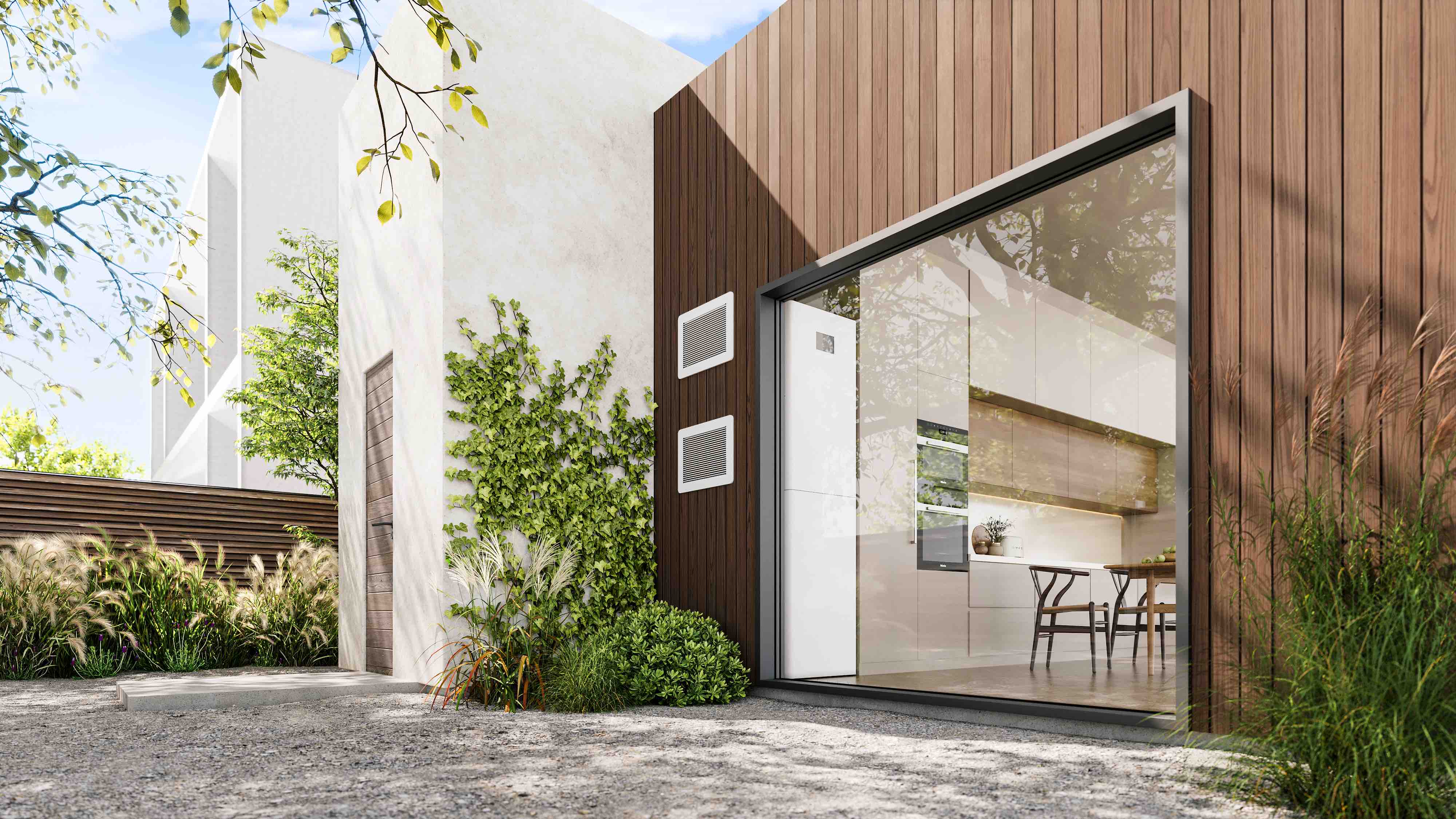 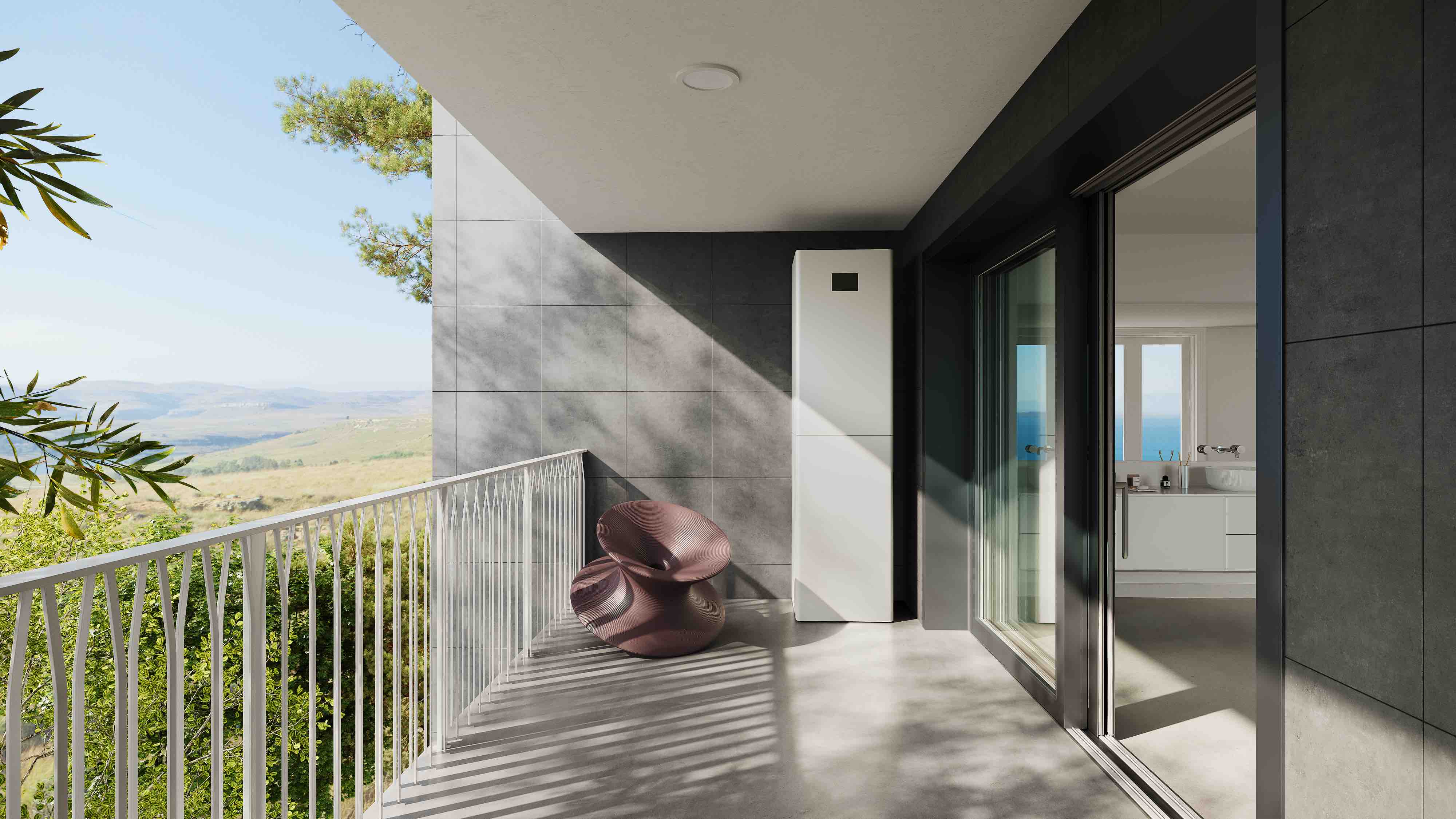 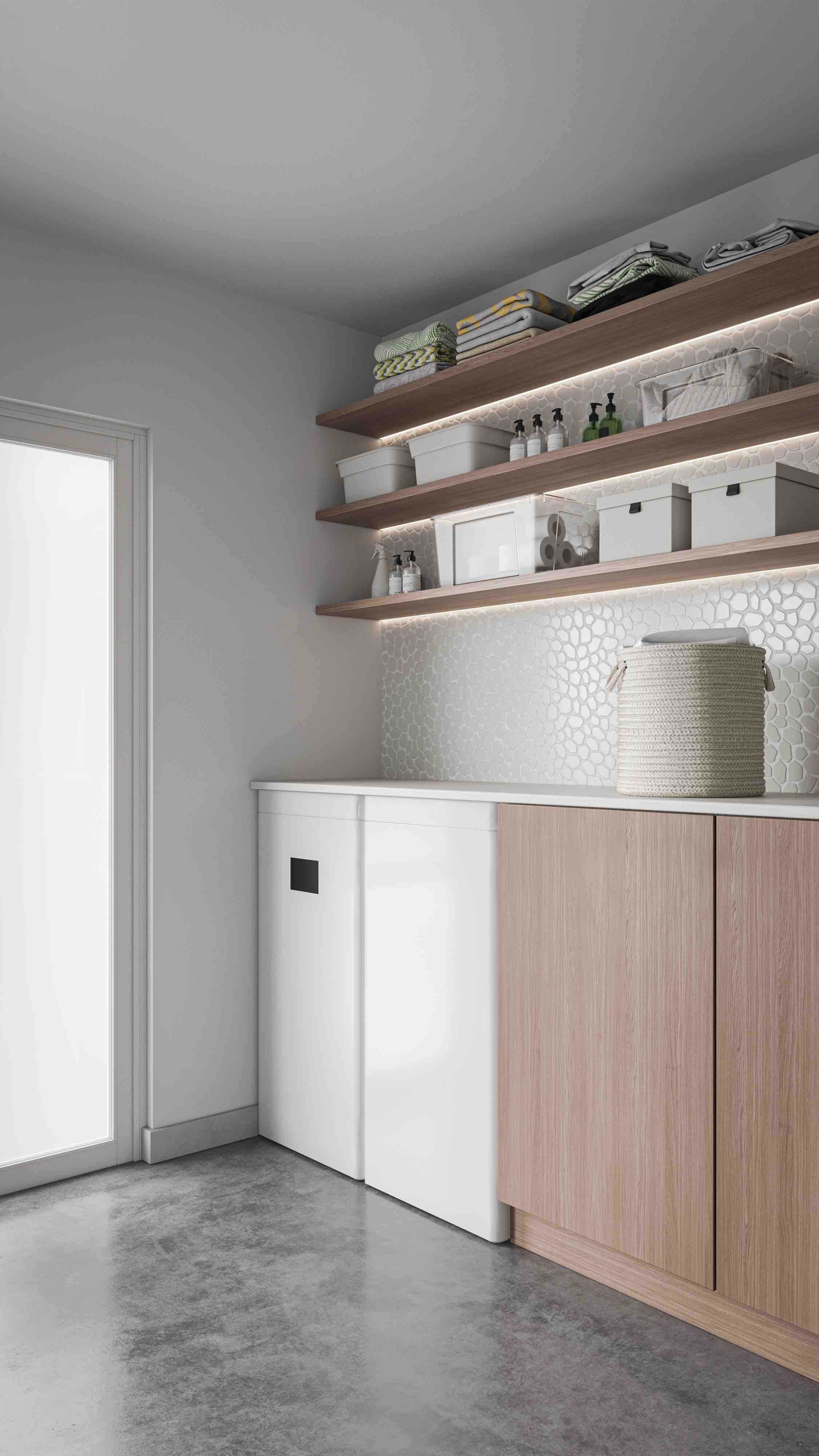 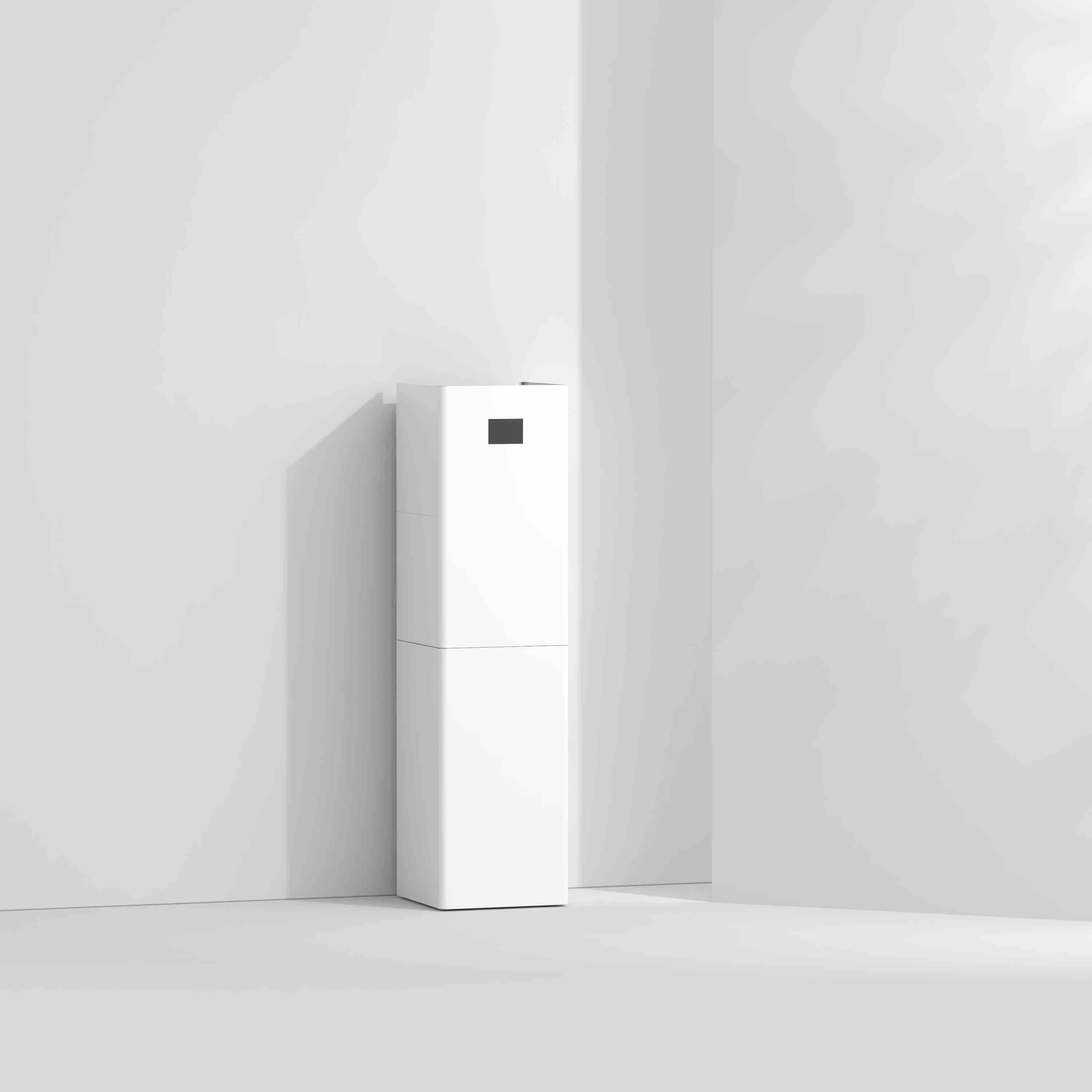 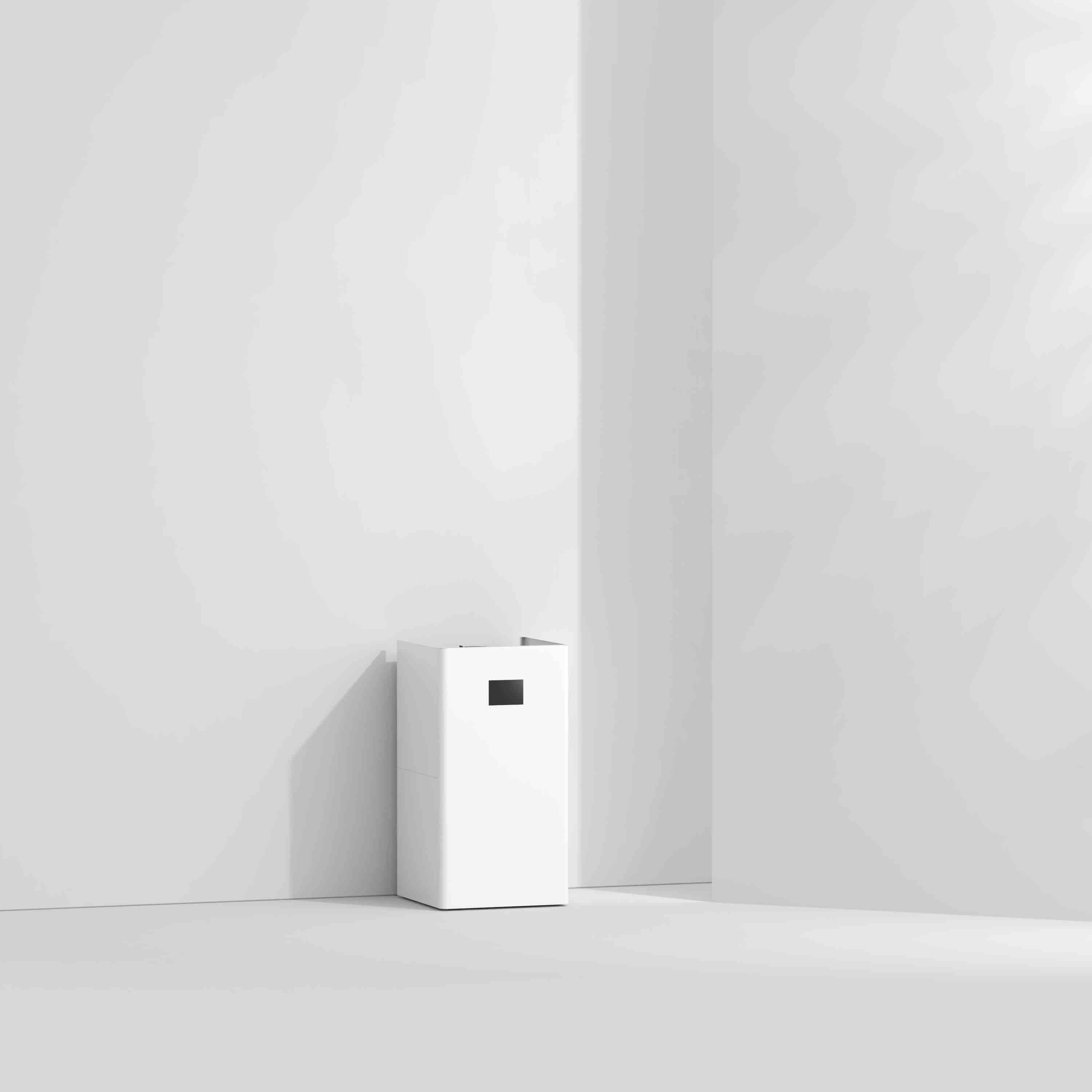 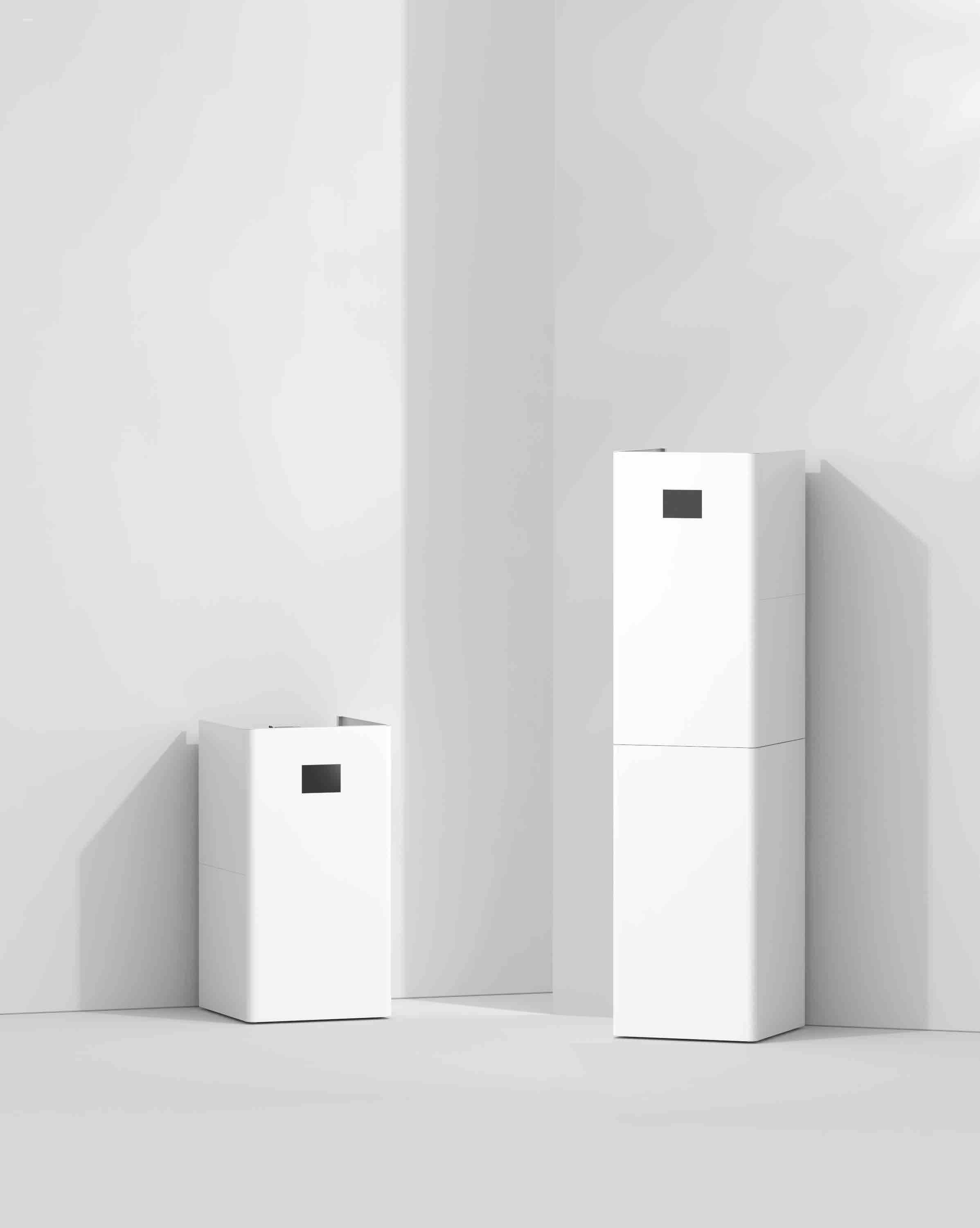 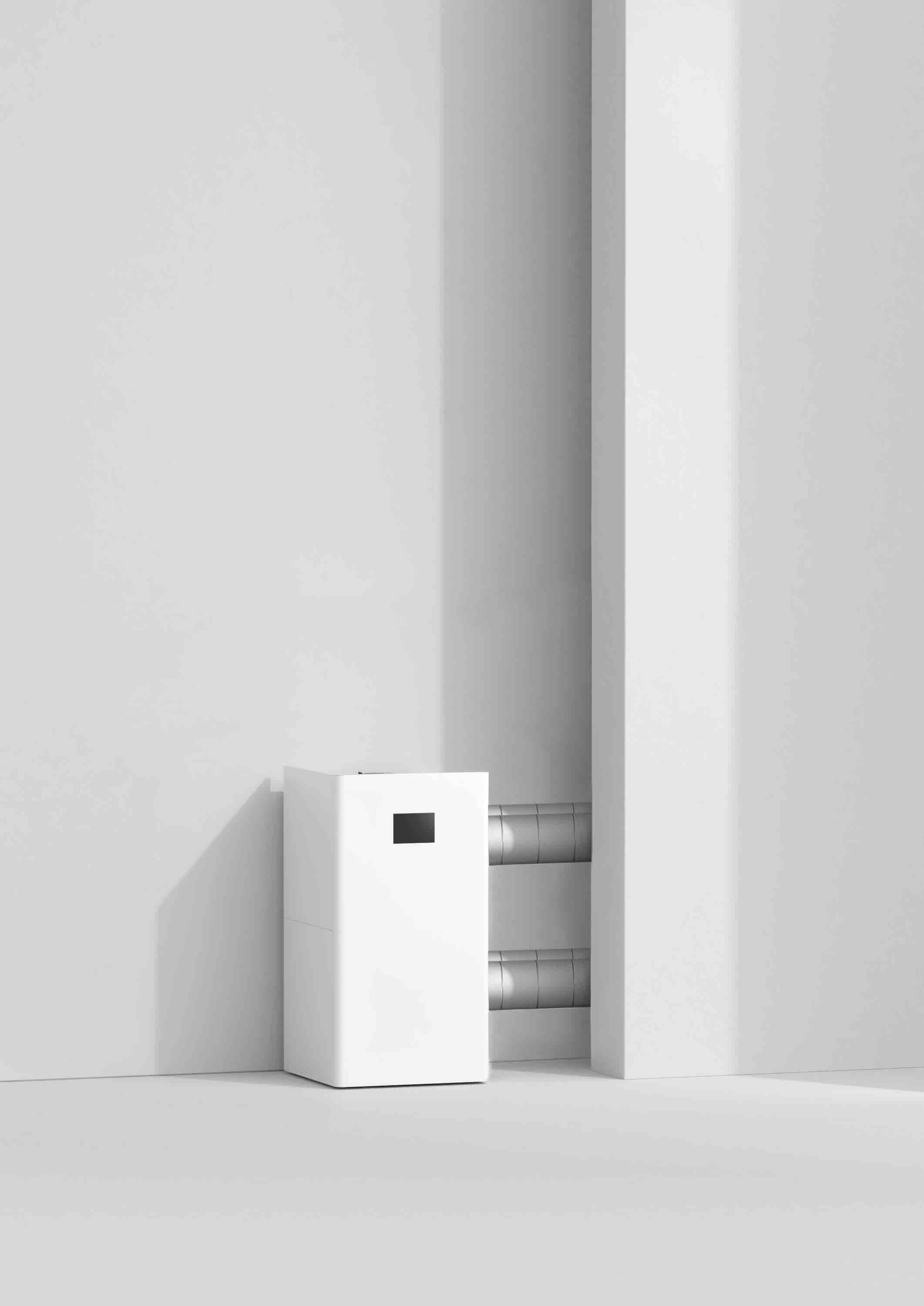 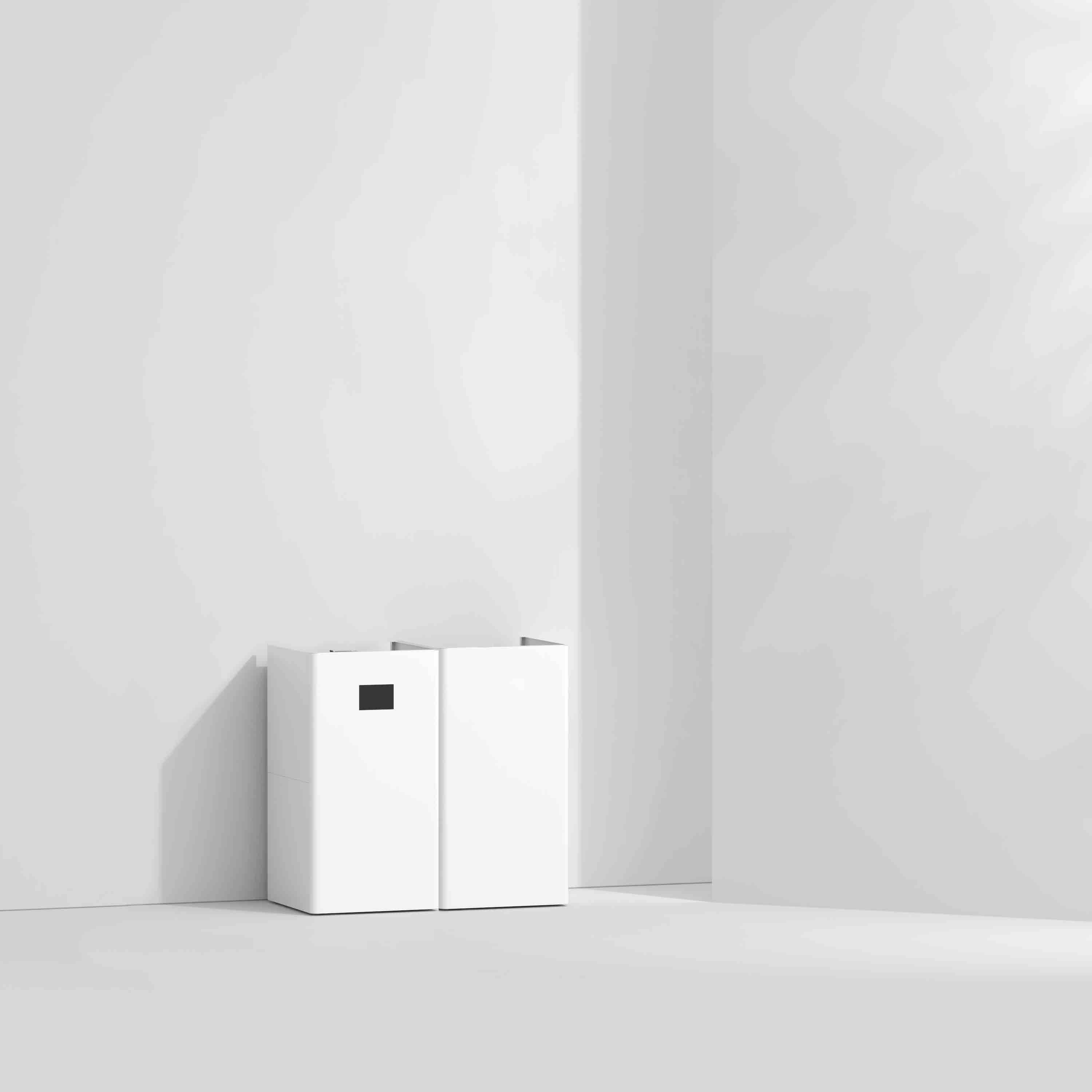 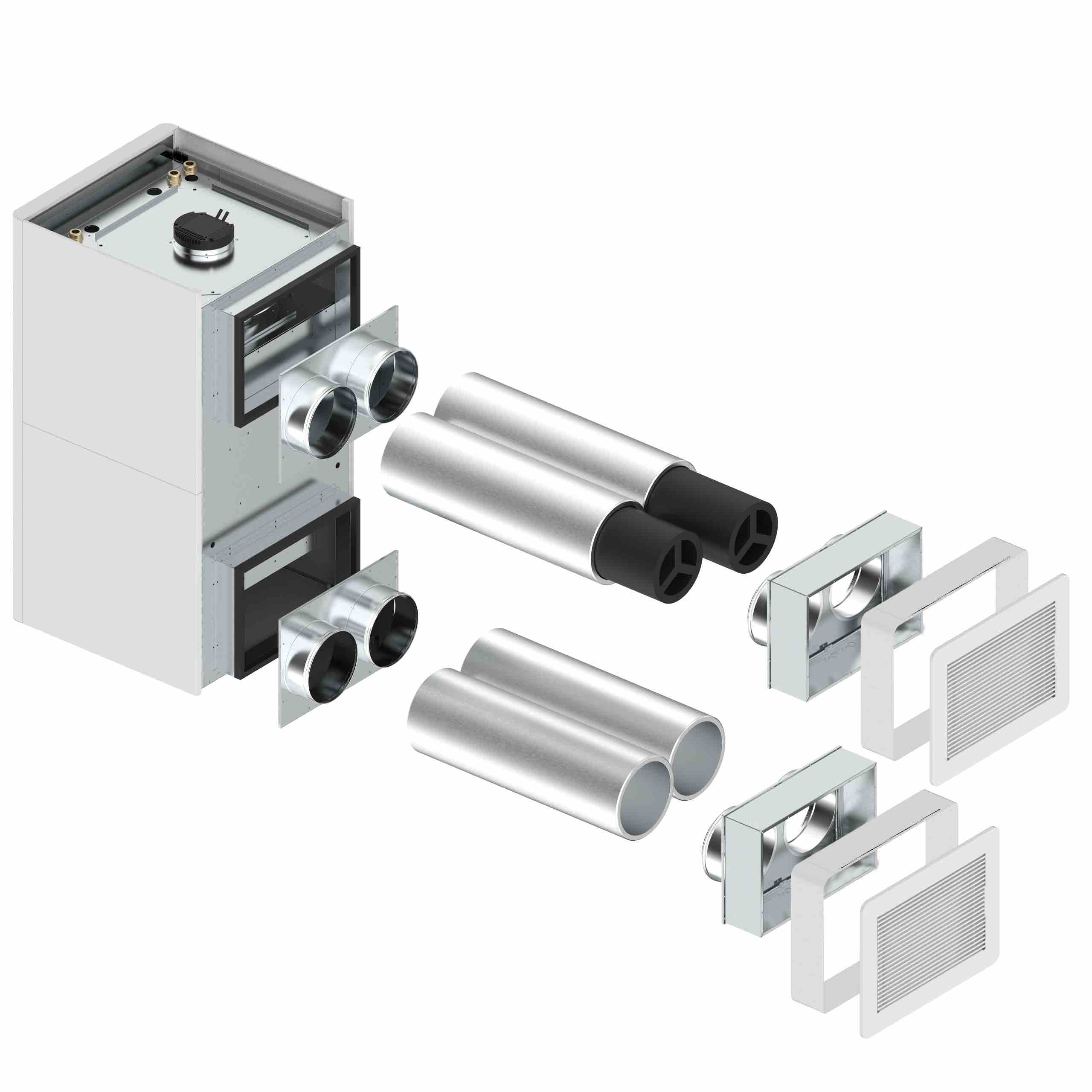 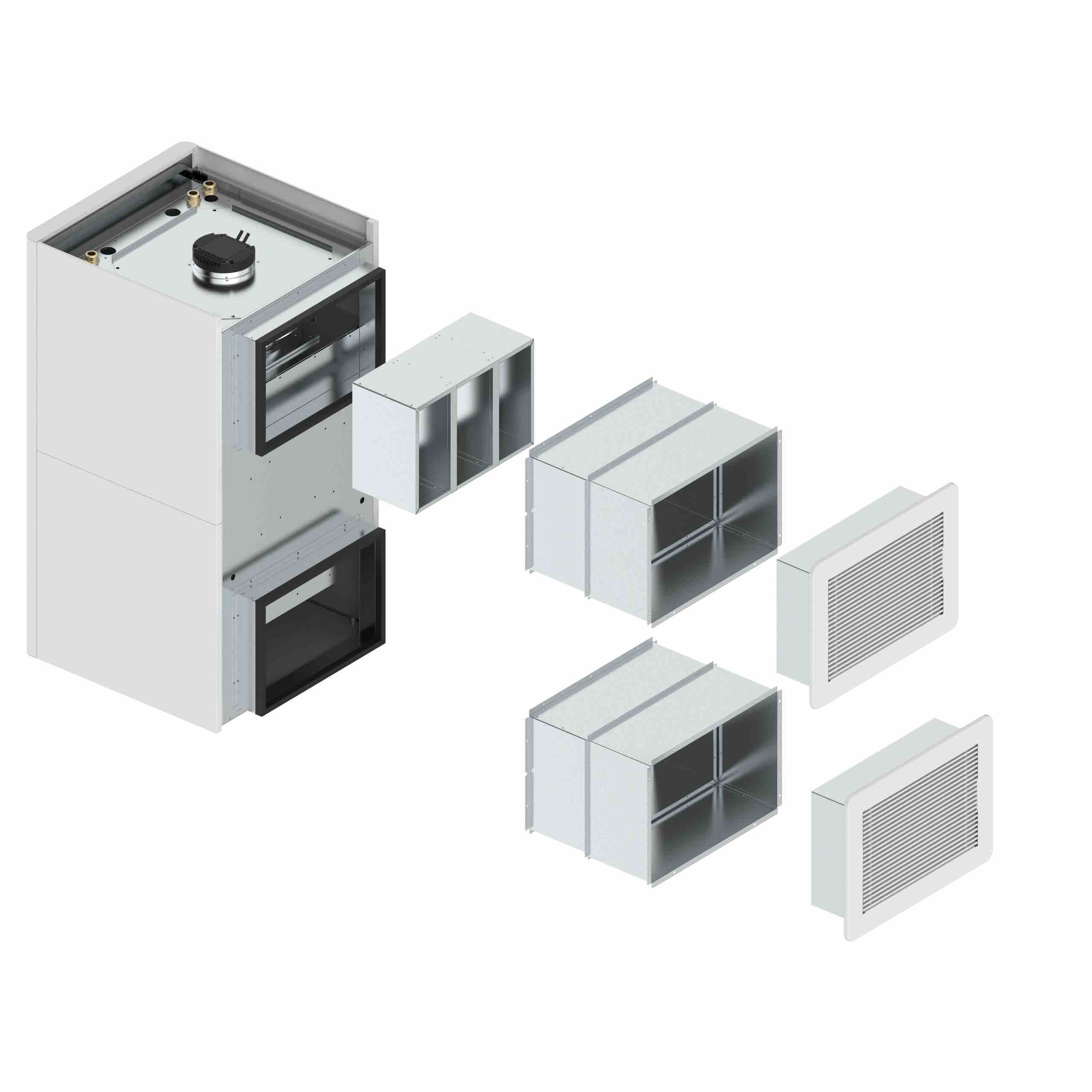 